Муниципальное бюджетное дошкольное образовательное учреждение детский сад общеразвивающего вида № 6 г. Темрюка муниципального образования Темрюкский районПРОЕКТинновационной деятельности«Метеоплощадка – эффективное средство  по определению и прогнозированию погоды»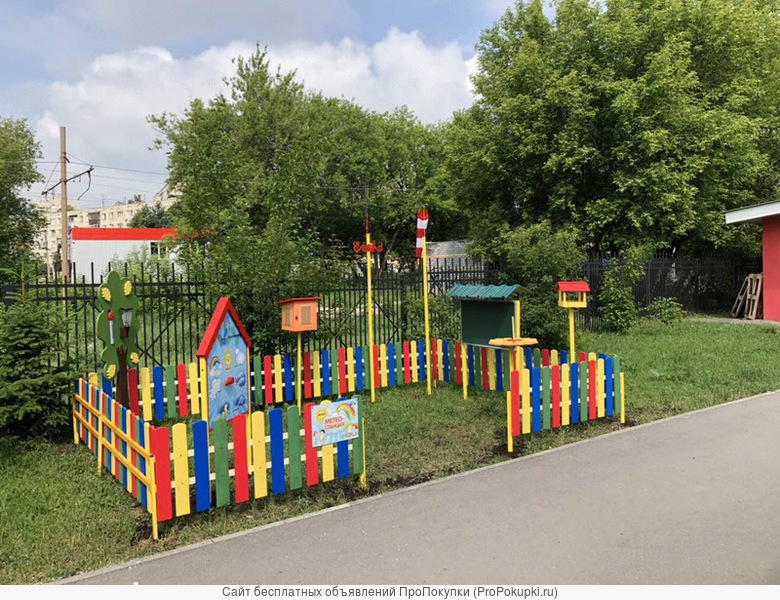 2022-2024 годТема экспериментальной деятельности«Метеоплощадка – эффективное средство  по определению и прогнозированию погоды»Вид проекта: информационно – исследовательский.Возраст детей, на которых рассчитан проект: 3-7 лет.Продолжительность проекта: январь 2022 года – август 2024 годаАктуальность«Человек стал человеком, когда услышал шепот листьев и песню кузнечика, журчание весеннего ручья и звон серебряных колокольчиков в бездонном летнем небе, шорох снежинок и завывание вьюги за окном, ласковый плеск волны и торжественную тишину ночи, – услышал, и, затаив дыхание, слушает сотни и тысячи лет чудесную музыку жизни» .В. А. Сухомлинский.В условиях реализации федерального образовательного стандарта дошкольного образования возрастет необходимость создания комфортной развивающей образовательной среды, развивающего взаимодействия ребенка со взрослыми и со сверстниками в целях высокого качества образования. Одна из актуальных проблем XXI века- сохранение здоровья человечества в ситуации всеобщего экологического кризиса.Одной из приоритетных задач российской политики в области образования является обеспечение высокого качества формирования основ экологического образования  детей дошкольного возраста. Современные тенденции дошкольного образования требуют от педагога осознанного использования вариативных учебно- методических материалов, умения проектировать личностно- развивающие ситуации на основе единых методологических и методических оснований,  переориентировать содержание образовательного процесса на обеспечение самоопределения личности, создание условий для ее самореализации. Саморазвитие личности возможно лишь в деятельности, которая включает в себя не только внешнюю активность ребенка, но и внутреннюю психологическую основу. Такая активная деятельность обеспечивает продуктивные формы мышления, при этом главным фактором выступает характер  деятельности. Во многих работах отечественных педагогов (Г.М. Лямина, А.П. Усова, Е.А. Панько) говорится о необходимости включения дошкольников в осмысленную   деятельность,   в    процессе   которой   они  бы в   сами    могли обнаруживать все новые и новые свойства предметов, замечать их сходство и различие. Одним словом, необходимо предоставление детям возможности приобретать знания самостоятельно. В связи с этим и представляет особый интерес изучение детского экспериментирования и его активное внедрение в практику работы детского дошкольного учреждения.. Многие дети живут в практически искусственной среде, не имеют возможности общаться с природными объектами. Изо дня в день они видят серые монотонные здания, искусственные цветы, чувствуют под ногами асфальт, дышат выхлопными газами автомобилей, «воспитывают» электронных зверушек вместо кошек и собак. Я. А.Коменский говорил: «Учить надо так, чтобы люди, насколько это возможно, приобретали знания не из книг, а из неба и земли, дубов и буков, то есть знали и изучали сами вещи, а не чужие только наблюдения и свидетельства о вещах»Вопросы экологического образования сегодня очень актуальны. Как известно, основы любого образования закладываются в детстве, необходимо найти правильный подход и показать, как важно жить в гармонии с природой, в тесной взаимосвязи «Человек – Природа», учитывая индивидуальные особенности ребенка.Современное дошкольное образовательное учреждение ориентируется на активное приобретение детьми навыков экологической культуры и повышение экологической грамотности всех субъектов эколого-образовательного пространства. Педагоги дошкольного образования ищут сегодня новые средства экологического воспитания, которые помогли бы в обучении детей основам экологии и природопользования.Одной из таких форм работы становится создание экологического пространства детского сада и проектная деятельность, которая сделала бы более привлекательной и интересной для детей изучение многих тем, в том числе наблюдения за погодой.Важной составной частью работы по экологическому воспитанию дошкольников может стать метеоплощадка. Работа на метеоплощадке дает возможность  познакомить детей с основными стандартными метеорологическими приборами, с методикой и техникой наблюдений и обработки их результатов, обеспечивает  проведение наблюдений, практических работ, организовать систематические наблюдения за погодой, сезонными явлениями в окружающей природе, а также изучение микроклимата территории детского сада.Дошкольники– прирожденные исследователи. И тому подтверждение – их любознательность, постоянное стремление к эксперименту, желание самостоятельно находить решение  в проблемной ситуации. 3адача педагога - активно помогать ребенку. Что такое погода?  Какая  температуры воздуха? А с какой силой дует ветер? Как узнать  направление ветра? Что такое осадки? Почему небо бывает разного цвета? Такие вопросы задают воспитанники педагогу. Лучший ответ  ребенку – это организация  работы на метеоплощадке.Эту тему следует исследовать потому, что, во первых, все вопросы детей  имеют отношения к объектам и явлениям неживой природы, на которые дети не обращают внимание самостоятельно. Конечно, порхание птиц, бабочек, появление листвы, цветение цветов – более красочные явления и находятся в близком поле зрения ребенка-дошкольника, по сравнению с неживой природой. Во- вторых,  практически объяснить ребенку направление ветра лучше используя флюгер. В- третьих, самостоятельно определяя погоду при помощи цветов- барометров можно сравнить прогноз утром и фактическую погоду днем. В- четвертых, ребенок запоминая народные приметы учится быть наблюдательным.Анализ теоретической и методической экологической литературы, состояние экологического образования в дошкольных организациях свидетельствуют о необходимости совершенствования и обновления образовательной деятельности, которая должна быть направлена на воспитание подрастающего поколения, способного гармонично взаимодействовать с окружающим миром.      Я. А.Коменский  говорил:: «Учить надо так, чтобы люди, насколько это возможно, приобретали знания не из книг, а из неба и земли, дубов и буков, то есть знали и изучали сами вещи, а не чужие только наблюдения и свидетельства о вещах».Нормативно- правовое обеспечение инновационного проектаКонвенция о правах ребенка Федеральный закон от 29 декабря 2012 года № 273-ФЗ «Об образовании в Российской Федерации»,Концепция содержания непрерывного образования (дошкольное и начальное звено) (утверждена ФКС по общему образованию МО РФ 17 июня 2003 Федеральный государственный образовательный стандарт дошкольного образования. Приказ Минобрнауки России от 17.10.2013 № 1155. Приказ об утверждении основной образовательной программы дошкольного образования образовательной организации (Федеральный закон от 29.12.2012 № 273-ФЗ, ст.12). Положение о системе внутреннего мониторинга качества образования в образовательной организации. Положение о рабочей программе педагогических работников дошкольной организации. Положение о рабочей (творческойгруппе по подготовке и реализации ФГОС дошкольного образования.Порядок проведения оздоровительной работыУстав МБДОУ ДС ОВ №6Образовательная программа МБДОУ ДС ОВ № 6Дидактические принципы, разработанные К.Д. Ушинским ( принцип природосообразности),Теория системно- деятельностного поодхода (Л.С.  Выготский. Л.В. Занков,  А.Р. Лрия, Д.Б. Эльконин)Теория экологической  деятельности ( Н.Н. Моисеев, Н.Ф. Реймерс, А.Д. Урсул).Концепция личностно- развивающего обучения (В.В. Сериков, Е.В. Бондаревская, М.В. Корепанова)Психолого- педагогические исследования возрастных возможностей детей дошкольного возраста (А.В. Запорожец, Д.Б. Эльконин, В.В. Давыдов)Работы, посвященные исследованиям проблем эколого- педагогического образования (С.В. Алексеев, Н.Д. Андреева, А.В. Миронов, Г.П. Сикорская)Теоретические положения экологического образования дошкольников (С.Н. Николаев, Н.А. Рыжова)Проблема инновационной деятельности. У дошкольников не сформированы знания о погоде, недостаточно условий для практики организации наблюдений за явлениями погоды с использованием измерительных приборов.Противоречия состоят в том, что с одной стороны существуют вопросы детей о явлениях неживой природы, а с другой стороны не разработана система  работы и методические  рекомендации педагогам.  Объект исследования – система усвоения знаний и способов деятельности педагога и воспитанников  по определению и прогнозированию погодыПредмет исследования- метеоплощадка как эффективное средство определения и прогнозирования  погоды.Цель: Разработка и апробация системы работы  педагогического коллектива по использованию метеоплощадки как эффективного средства ознакомления   дошкольников с погодой. Разработка  и апробация методики психолого- педагогического . методического и диагностического сопровождения использования метеоплощадки  как эффективного средства ознакомления   дошкольников с погодой разных возрастных групп.Задачи:Обосновать и диагностически сформулировать цель и содержание  процесса определения и прогнозирования погоды, Разработать содержание,  методику и  этапы подготовки педагогического коллектива к реализации системы ознакомления и прогнозирования погоды. Способствовать повышению профессиональной компетентности педагогического коллектива в сфере  практического овладения современными образовательными методами и технологиями по определению и прогнозированию погоды.Способствовать повышению качества образования.Способствовать повышению психолого- педагогической культуры родителей в сфере определения и прогнозирования погоды в условиях семьи.Создать условия для обобщения  распространения  опыта педагогов по реализации системы ознакомления и прогнозирования погоды  среди педагогической общественности краяОбоснование идеи, приемы и механизмы ее реализации в рамках инновационного проекта Идея эксперимента Любая образовательная деятельность должна быть направлена сугубо на результат, достижение которой должно осуществляться совместной работой детского коллектива и педагога. При этом все действующие лица работают над единой темой.Приемы и механизмы реализации  Информационно- образовательный, организационно- деятельностный, мотивационно-потребностный, рефлексивно- аналитический. (Создание рабочей группы,  разработка диагностического  инструментария, мониторинг знаний и умений воспитанников, отношения педагогов и родителей к инновационной деятельности,  заинтересованность в положительной динамике развития детей., создание развивающей предметно- пространственной  среды, организация образовательной деятельности, анализ результатов, выпуск методического продукта по теме работы инновационной площадки, проведение социально- значимых акций, совместно с родителями,  сетевое взаимодействие, трансляция опыта работы в  другие ДОО по данному направлению и др.Методы исследования:Методы теоретического исследования: моделирование, конкретизация, теоретический анализ;Методы эмпирического исследования: наблюдение, опрос (беседы, интервью, анкетирование), тестирование, педагогический эксперимент.Принципы исследования принцип индивидуализации – раскрытие личностного потенциала каждого ребенка;принцип проблемности – активизация  мыслительных  функций, стимулирование работы  познавательных  процессов,  развитие  творческих способностей;принцип доступности – учет реальных умственных возможностей детей дошкольного -возраста, уровня  их подготовленности и развития;принцип сотрудничества – ориентация  на приоритет личности, создание благоприятных условий для ее развития.  принцип регионального компонента (изучение явлений природы г. Темрюка)  принцип научности и доступности понятий:Методологические  основы инновационной деятельностиМетодологическую основу  инновационного проекта  составляют концептуальные идеи Федерального государственного образовательного стандарта дошкольного образования.В ходе реализации инновационного проекта разрабатывается и апробируется модель процесса ознакомления дошкольников с погодой, комплекс эффективных педагогических средств, обеспечивающих ознакомление дошкольников с погодой, народными приметами,  измерительными навыками, организуется работа педагогического коллектива как единой компетентной команды, реализующей процесс ознакомления дошкольников с погодой.Процесс ознакомления с погодой осуществляется через:- формирование системы первоначальных представлений о целостности, взаимосвязях всех компонентов природы, - развитие эмпатийного отношения к миру природы (удивляться и восхищаться красотой и проявлениями природы, бережно относиться к природным существам), -воспитание понимания уникальности, неповторимости и самоценности природного мира.Предполагается разработка и внедрение в образовательную практику мониторинга развития экологических качеств личности, диагностика практической готовности педагогов детского сада к реализации познавательного направления в деятельности образовательного учреждения  согласно требованиям ФГОС ДО.Теоретические  основы инновационной деятельностиДидактические принципы, разработанные К.Д. Ушинским ( принцип природосообразности),Теория системно- деятельностного поодхода (Л.С.  Выготский. Л.В. Занков,  А.Р. Лрия, Д.Б. Эльконин)Теория экологической  деятельности ( Н.Н. Моисеев, Н.Ф. Реймерс, А.Д. Урсул).Теория игровой деятельности как ведущей в дошкольном возрасте ( А.Н. Леонтьев, А.В. Запорожец, А.П. Усова).Концепция личностно- развивающего обучения ( В.В. Сериков, Е.В. Бондаревская, М.В. Корепанова)Психолого- педагогические исследования возрастных возможностей детей дошкольного возраста ( А.В. Запорожец, Д.Б. Эльконин, В.В. Давыдов)Работы, посвященные исследованиям проблем эколого- педагогического образования ( С.В. Алексеев, Н.Д. Андреева, А.В. Миронов, Г.П. Сикорская)Теоретические положения экологического образования дошкольников ( С.Н. Николаев, Н.А. Рыжова)Новизна заключается:- в использовании проектирования как способа управления инновационными процессами в ДОУ,- в разработке мониторинга качества ознакомления   дошкольников с погодой.Метеостанция обогащает пространство ДОУ, способствует возможности проведению практических работ, наблюдений за погодой, сезонными явлениями, дает возможность познакомить детей с метеорологическими приборами, с методикой и техникой наблюдений и обработки их результатов. У детей появилась возможность самим определять погоду с помощью специального оборудования. Постоянные наблюдения дают возможность сформировать представления у детей о микроклимате территории детского сада, сезонных явлениях, климатических особенностях родного края.Работая на метеостанции, воспитатель способствует развитию исследовательских умений (умение выявлять проблему, наблюдать, проводить элементарные эксперименты, анализировать, обобщать). Эта работа способствует познавательному развитию ребенка; эколого-эстетическому развитию; формированию нравственных качеств; формированию экологически грамотного поведения.Критерии и показатели (ндикаторы) эффективности инновационного проектаДиагностические методики и методы, позволяющие оценить эффективность проектаДиагностический инструментарий  Критерии оценки ожидаемых результатовС целью совершенствования воспитательно – образовательной работы по теме проекта педагог должен учитывать достигнутый уровень усвоения детьми знаний о природе, умений и навыков, а также отношение к ней с помощью диагностических методик. Мониторинг состояния образовательного процесса способствует тому, что деятельность воспитателя становится более целенаправленной  и результативной.Выводы о качестве усвоения программы, понимание причин успехов и неудач являются для воспитателя основанием для планирования последующей работы как со всеми, так и с отдельными детьми.Педагогическая  диагностика  не  предполагает  сложного инструментария. По своей сути это экспресс – диагностика. Преимущественно используется метод систематического включенного наблюдения. Он является незаменимым при определении первичного диагноза и дает возможность увидеть общую картину эмоционально – психологического настроя в группе детей, определить уровень общего развития и освоения детьми отдельных видов деятельности, выявить особенности поведения и участия каждого ребенка в общем деле.Разработанные инновационные продуктыРазработка инновационного проекта  «Метеоплощадка – эффективное  средство  по определению и прогнозированию погоды»Разработка проекта   « У природы нет плохой погоды» (2 младшая, средняя, старшая, подготовительная группы)Разработка методических рекомендаций по мониторингу развития детей (диагностический инструментарий, критерии оценки).Оформление  метеоальбома.Создание  презентаций о погодных явлениях в разные сезонные периоды.Изготовление дидактических игр для определения и прогнозирования погоды.  Подбор аудиозаписи погодных явлений.Подбор классической музыки о явлениях погоды.План реализации инновационного проекта на 2022-2024 годыРеализацию проекта «Метеоплощадка – эффективное средство  по определению и прогнозированию погоды» планируется осуществить  посредством общей проектной деятельности воспитанников МБДОУ ДС ОВ № 6 «У природы нет плохой  погоды»План сетевого взаимодействия  с образовательными организациями по теме инновационного проектаПрактическая значимость - Систематизированы и расширены имеющиеся теоретические представления у педагогов об ознакомлении   дошкольников с погодой ;- Определены формы и методы, позволяющие повысить эффективность методической работы и сотрудничества с родителями воспитанников.- Данный инновационный проект может быть востребован для применения  другими дошкольными образовательными учреждениями - Опыт деятельности детского сада по реализации проекта может быть полезен педагогам  дошкольных образовательных учреждений в повышении профессиональной компетентности, организации образовательного процесса.- Результаты экспериментальной деятельности могут содействовать повышению качества образовательного процесса.- Методический продукт может способствовать повышению психолого- педагогической культуры педагогов и родителей.Перспективы развития инновационного проектаПровести исследование по основным народным приметам.Проверить достоверность краткосрочных примет.Сравнить степень совпаденийПродолжить ознакомление дошкольников с природными явлениями в разные сезонные периоды(извержение вулкана, ледоход, звездное небо, северное сияние, звездопад, закат, рассвет, солнечное затмение, наводнение, землетрясения, водоворот, водопад, шаровая молния, торнадо и др) Прогноз возможных негативных последствий Неготовность педагогических кадров к деятельности. Недостаток финансового обеспечения проекта.  Субъективное отношение родительской общественности к оформлению пространства детского сада. Несоответствие ТСО, оборудования и пособий современным требованиям к оснащению образовательного пространства детского сада.Отсутствие системы мониторинга  детского развития.Способы коррекции, компенсации негативных последствийПроведение семинаров, мастер-классов, консультаций по теме инновационного проекта. Повышение у педагогов уровня мотивационной готовности, уровня профессионализма.Привлечение спонсорской помощи, внебюджетных средствПовышение уровня психолого- педагогической культуры семьи.Вовлечение родителей к непосредственному участию в реализации проекта. Информационное сопровождение проекта. Повышение ответственности родителей за качество обучения, воспитания и развития ребенка в условиях семьи.Укрепление материально- технической базы ДОУ, оснащение образовательного процесса  в соответствии с современными требованиями.Разработка системы мониторинга детского развития  с определением критериев, показателей и инструментария на основе возрастных новообразований.Состав  участников и инновационной деятельностиУчастники инновационного образовательного процесса: воспитанники МБДОУ ДС ОВ № 6 ( 2 младшая, средняя, старшая, подготовительная к школе группы) , их родители (законные представители), педагоги детского сада, Функциональные обязанности Система управления и мониторинга  реализации проекта       Система качества управления и мониторинга  реализации проекта – это совокупность процессов управления  (проектирование, планирование, организация, контроль), обуславливающих его приспособленность к решению поставленных целей  с минимальными затратами. Педагогическое управление осуществляется в 2 формах: программы и документы ,  процессы деятельности (контроль, оказание помощи, принятые решения).В процессе реализации инновационного проекта отрабатывается система управления инновационным процессом. Осуществляется информирование педагогического коллектива  с целью обеспечения слаженности в работе команды мониторинга качества инновационной деятельности, координация и регулирование деятельности команды участников проекта. Организуется консультационная работа  при возникновении затруднений, проводится анализ данных в ходе реализации проекта и разработка решений по совершенствованию его организации.     Формы представления результатов мониторингов: периодические отчеты педагогов,  руководителей групп, мастер-классы, организация и анализ открытых занятий, экспертиза методической продукции, разработанной педагогами, диагностика качества образовательного процесса, личностно- профессионального развития и компетентности воспитателей, статистический анализ динамики качества инновационной деятельности. Обоснование наличия необходимых ресурсов  для выполнения задач  инновационного проекта. Материально-техническая база.Интеллектуальное обеспечение проектаГотовность педагогов к инновационной деятельности. Возможность реализации разработанного инновационного проекта.- восприимчивость педагогического состава образовательного учреждения к нововведениям,- факторы мотивации использования педагогическим составом новшеств и инноваций в реализации проекта,- уровень самостоятельных разработок новшеств в образовательном процессе,-источники внедрения инновационных разработок  новшеств и идей в образовательный процесс. Разработана программа работы по теме «Метеоплощадка- эффективное средство определения и прогнозирования погоды»,Педагоги- участники реализации инновационного проекта имеют педагогическое образование, имеют курсы повышения квалификации.Активно используют в работе современные педагогические технологии: ИКТ, проблемно- поисковые, игровые, эдоровьесберегающие, ТРИЗ, экспериментально- исследовательские. МБДОУ ДС ОВ № : тесно сотрудничает с ИМЦ управления образованием администрации муниципального образования Темрюкский район, детской библиотекой, центром детского творчества, историко- археологическим  музеем г. Темрюка.Материально-техническая база.Метеоплощадка с размещенным на ней специальным оборудованием, предназначена для обучения детей  определения погоды и элементарному прогнозированию состояния погоды. Прогнозирование погоды  —  это деятельность  познавательная, доступная ребенку, развивающая его умственные способности: наблюдательность, любознательность, умение сравнивать, предполагать, анализировать, сопоставлять, рассуждать, делать умозаключения,  выводы. Прогнозирование  погоды  позволяет   углубить   знания   о   природе,  о значимости ее компонентов, о зависимости органической природы от неорганической.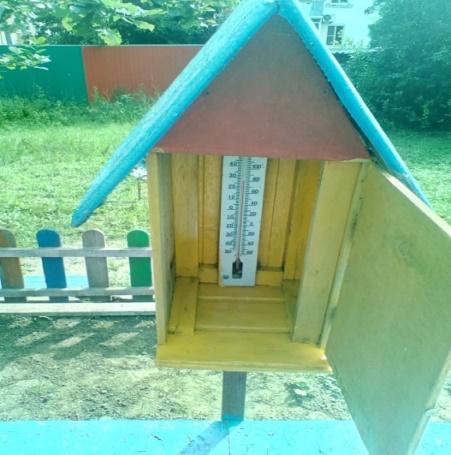 Метеорологическая будка сконструирована таким образом, чтобы термометры и другие приборы находились в приземном слое воздуха. Дверца будки всегда обращена на север. Будка служит для защиты приборов от осадков, сильного ветра и солнечной радиации. Она выкрашена в светлый цвет и имеет специальные жалюзи. Термометр позволяет при помощи воспитателя детям определять температуру окружающего воздуха и изучать такие понятия как «холодно», «тепло», «жарко» и т. д. Один термометр расположен в метеобудке , чтобы он был защищён от солнечных лучей. Второй такой же укреплен на крыше метеобудки под прямыми солнечными лучами. Таким образом, мы узнаём температуру воздуха на солнце и в тени. Прибором  для определения влажности воздуха служит подвешенная к будке сосновая шишка. Если воздух сухой – она раскрывается, если влажный – закрывается. 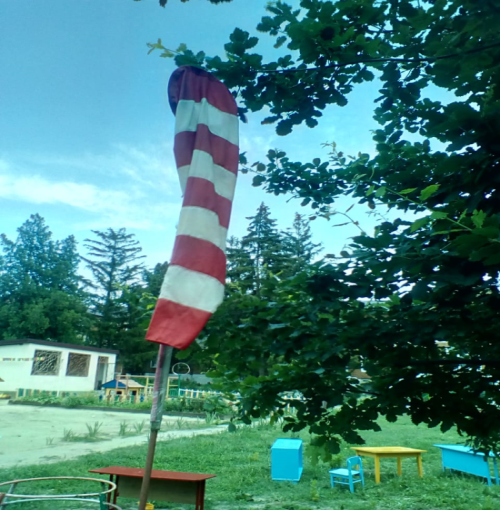 Ветряной рукав – это метеорологический прибор для определения силы    ветра. Длина рукава 70 см и устанавливается на вращающейся опорной оси.  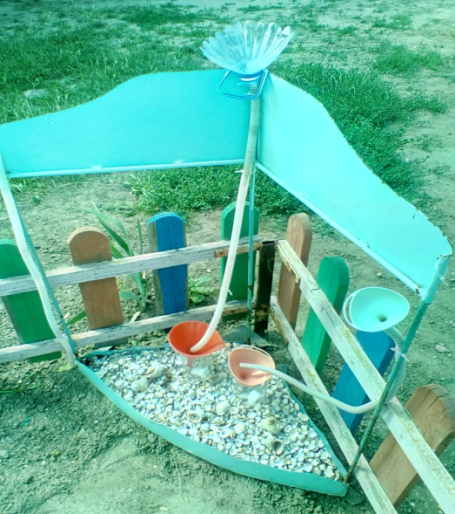 Дождемер  - служит для сбора и измерения количества выпавших атмосферных осадков.Флюгер- прибор для измерения направления ветра. Позволяет наглядно показывать направление ветра по размещенному неподвижно у его основания указателю сторон света. При правильном размещении метеоплощадки, дождемер и снегомер  показывают точный уровень дождя, снега, града. Также показания этого прибора дополняют детские знания о видах осадков,  понятием об их интенсивности. 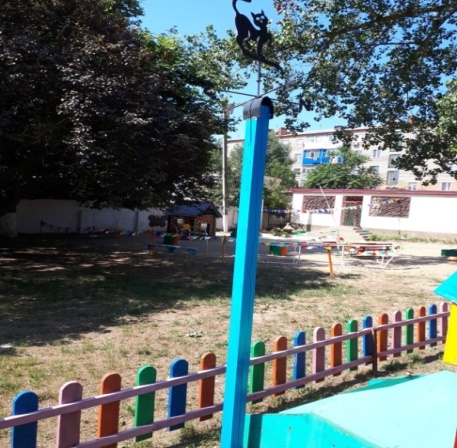 Солнечные часы– прибор для определения времени по изменению длины тени от гномона и её движение по циферблату .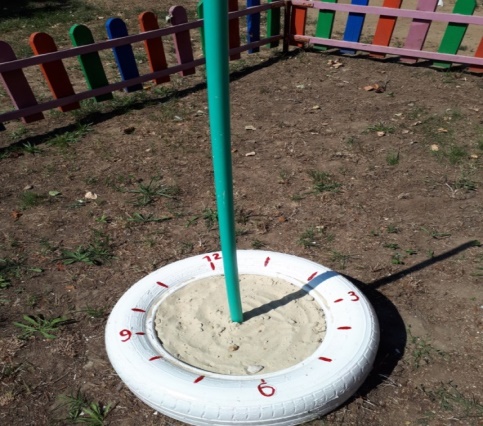 «Ловец облаков» - стенд вращающейся с изображением облаков.  Он позволяет познакомить детей старшего дошкольного возраста с небом, разными видами облаков, научить предсказывать погоду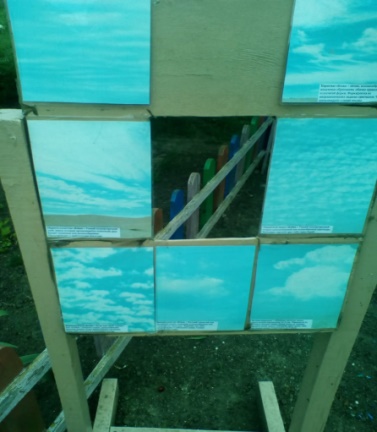 «Цветы- барометры»Наблюдая за цветами  дети узнают их отличительные признаки, реакцию на различные факторы среды (закрывают соцветия при понижении атмосферного давления, повышении влажности). Эти растения не только «живые барометры», но и отличные часы (в хорошую погоду открывают и закрывают соцветия в одно и то же время суток).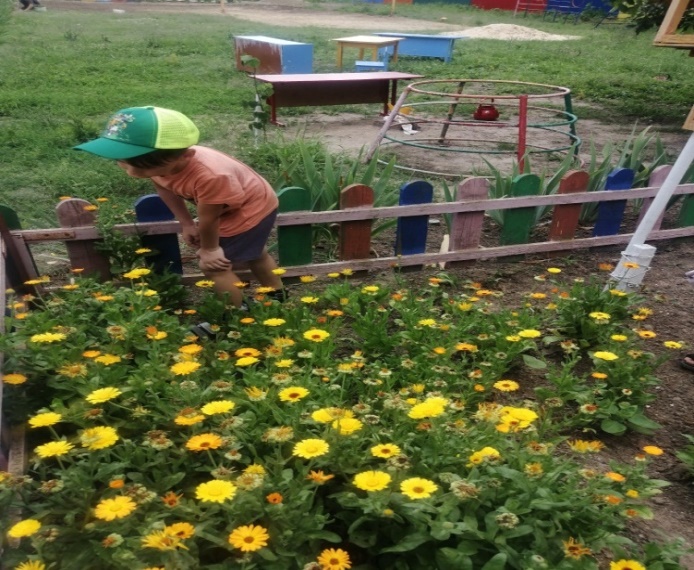 ПК (лицензионное программное обеспечение Windows 7) Ноутбуки  Мультимедийный проектор  Мультимедийный экран (2м*3м) Интерактивная доска (2м * 2 м) Выход в Интернет локальное, wi-fiФорма предоставления результатов эксперимента для массовой практикиРазработка инновационного проекта  «Метеоплощадка – эффективное средство  по определению и прогнозированию погоды»Разработка программы ««Метеоплощадка – эффективное средство  по определению и прогнозированию погоды»Издание методического пособия по использованию метеоплощадки   как средства ознакомления дошкольников с погодой и прогнозирования погоды.Разработка проекта   « У природы нет плохой погоды» (2 младшая, средняя, старшая, подготовительная группы)Разработка методических рекомендаций по мониторингу развития детей (диагностический инструментарий, критерии оценки).Оформление  метеоальбома.Создание  презентаций о погодных явлениях в разные сезонные периоды.Разработка  презентаций «Народные приметы».        Оформление методического материала «Погода в загадках, пословицах, поговорках». Проведение социально- значимых акций.Изготовление дидактических игр для определения и прогнозирования погоды.  Подбор аудиозаписи погодных явлений.Подбор классической музыки о явлениях погоды.Ожидаемые показатели эффективности инновационной деятельностиПоказателями эффективности инновационной деятельности являются:. Повышение качества образовательных результатов за счет погружения детей  в условия практического взаимодействия, диалога и познавательной активности.Оценивается у детей: знание о многообразии погодных явлений, о некоторых необычных явлениях (цунами, землетрясение, северное сияние).- умение определять состояние погоды, - умение прогнозировать погоду.- умение устанавливать простейшие связи живой и неживой природы- представление о сезонных изменениях в природе.- представления о многообразии природно- климатических условиях Земли.- сформированность  у детей гуманно – ценностного отношения к природе: увлечение познанием природы, открытием ее законов, пониманием языка природы, внимательное отношение к изменениям в животном и растительном мире;- умений  описывать природу, изображать её в разнообразных техниках.- определение состояния погоды.- прогнозирование погоды.- расширение представлений о многообразии погодных явлений.- разработка методики комплексной диагностики для выявления уровня  компетентности  всех участников инновационного проекта-создание системы поддержки профессионального роста педагогов  в области реализации инновационного проекта, их поисково- исследовательской активности и  педагогического мастерства, повышение  компетентности педагогов  по проблеме инновационной деятельности.Оценивается у педагогов: - теоретическая   готовность педагога  к реализации проекта инновационной деятельности, необходимые навыки и умения в области  проектирования, организации, мониторинга, оценке и коррекции образования детей, мотивация эколого- педагогической деятельности, рост  образовательных и творческих достижений, степень удовлетворенности участников образовательного процесса  результатами деятельности в условиях инновационной деятельности.Всё хорошее в детях из детства!
Как истоки добра пробудить?
Прикоснуться к природе всем сердцем:
Удивиться, узнать, полюбить!Мы хотим, чтоб земля расцветала.
Росли как цветы, малыши.
Чтоб для них экология стала
Не наукой, а частью души!Приложение 1План работы с педагогами   к работе экспериментальной площадки «Метеоплощадка – эффективное средство по определению   и прогнозированию погоды»Приложение 2План работы с воспитанниками    к работе экспериментальной площадки «Метеоплощадка – эффективное средство по определению   и прогнозированию погоды»Вторая младшая группа Средняя группа Старшая группа Подготовительная к школе группа Приложение 3Работа с родителями (законными представителями)    к работе экспериментальной площадки «Метеоплощадка – эффективное средство по определению   и прогнозированию погоды»2 младшая группаСредняя группаСтаршая группа Подготовительная группаПриложение 4Предварительные расчеты по обеспечению инновационного проектаСмета расходов по реализации инновационного проектаПриложение 5Дорожная карта проекта «Метеоплощадка – эффективное средство определения и прогнозирования погоды»№п/пКритерииПоказатели1.Повышение качества дошкольного образования Положительная динамика развития детей соответственно с  программой дошкольного образования:-повышение уровня сформированности представлений об объектах природы ближайшего окружения ;--повышение уровня сформированности способов продуктивного взаимодействия со сверстниками и взрослыми в совместной деятельности по определению и прогнозированию погоды; умений самостоятельно применять полученные знания в общении со сверстниками и взрослыми;-повышение уровня сформированности представлений о целостной картине мира, коммуникативных навыков и умения свободно делиться впечатлениями, возможность реализовать творческие способности.2Рост уровня профессиональной компетентности педагогов в организации образовательного процесса -рост личных достижений педагогов;-удовлетворенность педагогов результатами и ходом внедрения модели;-улучшение психологического микроклимата в коллективе, взаимоотношений с родителями;-интерес к инновационной деятельности со стороны педагогов, не включенных в творческую группу проекта3Удовлетворенность партнерским взаимодействием участников инновационной деятельностиПоложительная динамика удовлетворенности деятельностью учреждения дошкольного образования со стороны законных представителей воспитанников;удовлетворение запросов родителей на организацию групп кратковременного пребывания в условиях партнерского взаимодействия учреждения дошкольного образования и семьи.4Повышение качества управления инновационными процессами в учреждении дошкольного  образованияУлучшение организационно-педагогических и материально- технических условий для реализации проекта;-повышение уровня обеспеченности программно-методическими разработками и другой документацией, способствующей непрерывному и систематическому повышению квалификации педагогов;- наличие системы стимулирования педагогов;-рост удовлетворённости педагогов содержанием своей профессиональной деятельности;-создание профессиональной среды для обмена опытом;-повышение статуса учреждения образования в социуме.5Распространение педагогического опытаУчастие членов педагогического коллектива – участников инновационной деятельности в семинарах, конференциях и других научно-практических мероприятиях по теме проекта;-подготовка и публикация учебных и методических пособий, статей, тезисов докладов по результатам инновационной деятельности;-разработка методических рекомендаций по использованию комплекса программно-методического обеспечения образовательного процесса в учреждениях дошкольного образования.Диагностический инструментарийНаблюдение, беседы,карточки анализа занятий,анализ выполнения заданий во время дидактических игр,диагностические карты, Анкетированиенаблюдение за деятельностью,опрос,оценочные шкалы,самоанализ деятельностимониторинг, № п/п Задача Наименование мероприятия Срок реализации Срок реализации Полученный (ожидаемый)  результат 1 этап – Подготовительный        январь 2022 – май 2022 года1 этап – Подготовительный        январь 2022 – май 2022 года1 этап – Подготовительный        январь 2022 – май 2022 года1 этап – Подготовительный        январь 2022 – май 2022 года1 этап – Подготовительный        январь 2022 – май 2022 года1 этап – Подготовительный        январь 2022 – май 2022 года1 Разработка документации для успешной реализации мероприятий в соответствии с инновационным проектом; Работа рабочей группы Январь- март 2022 года Январь- март 2022 годаРезультатом подготовительного этапа является разработка проекта деятельности образовательного учреждения в условиях функционирования инновационной площадки, целей, задач и содержания методической и педагогической деятельности всех участников проекта, 2Создание условий (кадровых, материально-технических Работа с родителями Апрель- май 2022 года Апрель- май 2022 годаРазработка диагностического инструментария 2 этап – Основной(конструктивно- преобразующий) июнь 2022- декабрь 2023 года 2 этап – Основной(конструктивно- преобразующий) июнь 2022- декабрь 2023 года 2 этап – Основной(конструктивно- преобразующий) июнь 2022- декабрь 2023 года 2 этап – Основной(конструктивно- преобразующий) июнь 2022- декабрь 2023 года 2 этап – Основной(конструктивно- преобразующий) июнь 2022- декабрь 2023 года 2 этап – Основной(конструктивно- преобразующий) июнь 2022- декабрь 2023 года1 Реализация мероприятий, направленных на создание условий для функционирования проектной деятельности и развивающего образовательного пространства;- периодический контроль реализации мероприятий, коррекция мероприятий Непосредственно образовательная деятельность,  образовательная деятельность в режимных моментах,  Непосредственно образовательная деятельность,  образовательная деятельность в режимных моментах,  Июнь2022 года-декабрь 2023 года На втором, основном этапе работы осуществляется  реализация проекта ознакомления дошкольников с погодой, организуется деятельность на метеорологической площадке с учетом возрастных особенностей разных групп во всех видах детской деятельности. 2Апробирование модели, обновление содержания, организационных форм, педагогических технологий; семинар-практикум;- круглый  стол;- совещание;- диспут;- дискуссии;- открытый показ мероприятий; непосредственно- образовательной деятельности- мастер – класс;- деловая игра;- методическая неделя;-социально- значимые акции,. семинар-практикум;- круглый  стол;- совещание;- диспут;- дискуссии;- открытый показ мероприятий; непосредственно- образовательной деятельности- мастер – класс;- деловая игра;- методическая неделя;-социально- значимые акции,. Январь 2023года- декабрь 2023 года Разрабатываются и апробируются наиболее эффективные методики  и технологии (экспериментирование, исследовательская деятельность, моделирование, игровые ситуации и др)3 этап – Заключительный( рефлексивно-обобщающий) январь 2024- август 2024 года3 этап – Заключительный( рефлексивно-обобщающий) январь 2024- август 2024 года3 этап – Заключительный( рефлексивно-обобщающий) январь 2024- август 2024 года3 этап – Заключительный( рефлексивно-обобщающий) январь 2024- август 2024 года3 этап – Заключительный( рефлексивно-обобщающий) январь 2024- август 2024 года3 этап – Заключительный( рефлексивно-обобщающий) январь 2024- август 2024 года1 Реализация мероприятий, направленных на практическое внедрение и распространение полученных результатов; Практикум Январь 2024 года- август 2024 года Январь 2024 года- август 2024 года На заключительном этапе проводится всесторонний анализ и обобщение результатов инновационной деятельности. Разрабатывается программно-методическое обеспечение инновационного  процесса,   практические рекомендации, 2Анализ достижения цели и решения задач, обозначенных в инновационном проекте. Мониторинг  Май 2024 года- август 2024 года Май 2024 года- август 2024 года Публикуются  методические  продукты инновационной деятельности, размещаются работы педагогов на сайте ДОУ в сети Интернет, используется потенциал медиаобразовательных средств для презентации продуктов проектно- исследовательской деятельности.№ п.п. Форма сетевого взаимодействия Тема мероприятия Наименование организации  Муниципалитет 1Беседы, экскурсии,  онлайн- мероприятия, выставки, участие в конкурсах«Профессия- метеоролог»,  «Книги о погодных явлениях».Детская библиотекаМО Темрюкский район2Беседы, онлайн- мероприятия, выставки, участие в конкурсах, экскурсии, тематические мероприятия«Животный мир Краснодарского края»,«Природные условия Темрюка»Археолого- исторический музейМО Темрюкский район№ п/пФ.И.О участника инновационного проектаДолжностьФункциональные обязанности в ходе реализации инновационного проекта1Литвиненко ЛюдмилаАнатольевна Заведующий МБДОУ ДС ОВ № 6Регулирование финансовой, правовой и управленческой деятельности, материально- техническое обеспечение проекта2Ливада Наталия ВасильевнаСтарший воспитательСодействие повышению уровня профессиональной компетенции педагогов, методическое сопровождение инновационных процессов 3Рабочая группа(Литвиненко Л.А, Ливада Н.В, Водопшина Е.В, Заведующий, старший воспитатель, воспитателиРазработка инновационного проекта «Метеоплощадка – эффективное средство  по определению и прогнозированию погоды»4Рабочая группа(Литвиненко Л.А, Ливада Н.В, Водопшина Е.В, Заведующий, старший воспитатель, воспитательИздание методического пособия по использованию метеоплощадки как средства ознакомления дошкольников с погодой5Рабочая  группа Ливада Н.ВОмельченко В.И,Рапаева Е.БУсанова Т.Г, Балкова Л.ЮСтарший воспитательВоспитателиРазработка проекта « У природы нет плохой погоды»Разработка методических рекомендаций по мониторингу развития детей (диагностический инструментарий,   критерии оценки)№Содержание работыСодержание работыОтветственныеДата проведенияПримечаниеПримечаниеПодготовительный  этапПодготовительный  этапПодготовительный  этапПодготовительный  этапПодготовительный  этапПодготовительный  этапПодготовительный  этап1Выбор темыВыбор темыЛивада Н.В, педагогиЯнварь2022 годЯнварь2022 год2Изучение  методической литературыИзучение  методической литературыЛивада Н.В, педагогиЯнварь-февраль2022годЯнварь-февраль2022год3Изучение опыта работы других ДООИзучение опыта работы других ДООЛивада Н.В, педагогиЯнварь-февраль2022годЯнварь-февраль2022год4Изучение Интернет- ресурсов Изучение Интернет- ресурсов Ливада Н.В, педагогиМарт2022 годМарт2022 год5Круглый стол «Метеоплощадка – эффективное средство по определению   и прогнозированию погоды»Круглый стол «Метеоплощадка – эффективное средство по определению   и прогнозированию погоды»Ливада Н.В, педагогиМай 2022 годМай 2022 годОсновной этапОсновной этапОсновной этапОсновной этапОсновной этапОсновной этапОсновной этап11Разработка диагностического инструментарияЛивада Н.В,рабочая группаИюнь-август2022 годИюнь-август2022 год22Разработка критериев оценкиЛивада Н.В,рабочая группаИюль 2022 год Июль 2022 год 33Мониторинг знаний дошкольниковВоспитатели Август 2022 годАвгуст 2022 год44Разработка  проекта «У природы нет плохой погоды»Ливада Н.В, рабочая группаСентябрь 2022 годСентябрь 2022 год55Семинар «Погодные явления»Ливада Н.ВСентябрь 2022 годСентябрь 2022 год66Практикум «Погодные явления летом.» ПрезентацияУсанова Т.ГИюнь 2022 годИюнь 2022 год77Практикум «Погодные явления осенью.» ПрезентацияОмельченко В.ИСентябрь2022 год Сентябрь2022 год 88Практикум «Погодные явления зимой.» ПрезентацияБалкова Л.ЮЯнварь 2022 год  Январь 2022 год  99Практикум «Погодные явления весной.» ПрезентацияВодопшина Е.ВМарт2022 годМарт2022 год1010Консультация – презентация «Метеоплощадка- эффективное средство ознакомления дошкольников с погодой и прогнозирования погодыЛивада Н.ВИюль2022 годИюль2022 год1111Защита социально значимой акции«Бережем природу»Рапаева Е.БАвгуст2022 годАвгуст2022 год1212Защита социально значимой акции«Расцветай наш детский сад»Усанова Т.ГМай2022 годМай2022 год1313Защита социально значимой акции«Круговорот воды в природе»Балкова Л.ЮОктябрь2022 годОктябрь2022 год1414Защита социально значимой акции«Вырастим цветы ля ветеранов»Водопшина Е.ВНоябрь2022 годНоябрь2022 год1515Защита социально значимой акции«День птиц»Перепелица А.ВАпрель2022 годАпрель2022 год1616Защита социально значимой акции«Друзья Земли»Ромазанова А.ГСентябрь2022 годСентябрь2022 год1717Защита социально значимой акции«Посади дерево»Тихонова О.ВАпрель2022 годАпрель2022 год1818Практикум «Организация работы на метеоплощадке  по ознакомлению с воздухом»Рапаева Е.БАвгуст2022 годАвгуст2022 год1919Практикум «Организация работы на метеоплощадке  по ознакомлению с осадками»Усанова Т.ГОктябрь2022 годОктябрь2022 год2020Практикум «Организация работы на метеоплощадке  по ознакомлению с солнцем»Водопшина Е.ВИюль2022 годИюль2022 год2121Практикум «Организация работы на метеоплощадке  по ознакомлению с облаками»Балкова Л.ЮИюнь2022 годИюнь2022 год2222Погода и музыкаМузыальный руководитСентябрь 2022 годСентябрь 2022 год2323Семинар- практикум «Животные – предсказатели погоды»Балкова Л.ЮОктябрь 2022 годаОктябрь 2022 года2424Семинар- практикум «Народные приметы». РастенияОмельченко В.ИНоябрь 2022 годаНоябрь 2022 года2525Семинар- практикум «Народные приметы». НасекомыеРапаева Е.БДекабрь 2022 годаДекабрь 2022 года2626Семинар- практикум «Народные приметы». ПтицыУсанова Т.ГФевраль  2023 годаФевраль  2023 года2727Семинар- практикум «Народные приметы».  ПриродаВодопшина Е.ВМарт  2023 годаМарт  2023 года2828Взаимопосещения  (по графику)Ливада Н.ВСентябрь 2022 года август 2023 годаСентябрь 2022 года август 2023 года2929Погода в загадках, пословицах, поговорках (деловая игра, викторина, КВН)Ливада Н.ВРабочая группаСентябрь 2023 года Август     2023 года Октябрь 2023 годаСентябрь 2023 года Август     2023 года Октябрь 2023 года3030Открытый просмотр НОД«Безопасность в природе»Балкова Л.ЮФевраль 2023 годаФевраль 2023 года3131Открытый просмотр НОД«Волшебная вода»Водопшина Е.ВМарт  2023 годаМарт  2023 года3232Открытый просмотр НОД«»Ветер, ветер, ты могуч»Перепелица А.ВАпрель 2023 годаАпрель 2023 года3333Открытый просмотр НОД«Солнышко лучистое»Рапаева Е.БМай 2023 годаМай 2023 года3434Открытый просмотр НОД«Высадка цветов- барометров»Усанова Т.ГАпрель 2023 годаАпрель 2023 годаОткрытый просмотр НОД«Облака, облака, облака»Тихонова О.ВМарт 2023 годаМарт 2023 года3535Разработка положения о конкурсе РППС  «Ознакомление с погодой и прогнозирование»Ливада Н.ВМарт2022 годаМарт2022 года3636Разработка рекомендаций  по оснащению  РППС по ознакомлению с  погодойЛивада Н.ВФевраль  2022 годаФевраль  2022 года3737Конкурс РППСЛивада Н.ВжюриМай 2022 годаМай 2022 года3838Мастер- класс «Дерево погоды»Рапаева Е.БМарт 2022 годаМарт 2022 годаЗаключительный этапЗаключительный этапЗаключительный этапЗаключительный этапЗаключительный этапЗаключительный этапЗаключительный этап1Мониторинг знаний детейМониторинг знаний детейВоспитателиИюнь 2024 года2Обобщение, анализ, выводыОбобщение, анализ, выводыЛивада Н.ВРабочая группаИюль 2024 года3Подготовка методических рекомендацийПодготовка методических рекомендацийЛивада Н.ВРабочая группаЯнварь 2024 года4Оформление метеоальбомаОформление метеоальбомаЛивада Н.ВФевраль 2024 года5Подготовка  презентаций о погодных явленияхПодготовка  презентаций о погодных явленияхУсанова Т.ГМарт  2024 год6Подготовка презентаций «Народные приметы»Подготовка презентаций «Народные приметы»Балкова Л.ЮАпрель 2024 года7Оформление методического материала «Погода в загадках, пословицах, поговорках»Оформление методического материала «Погода в загадках, пословицах, поговорках»Рапаева Е.БМай  2024 года8Оформление социально- значимых акцийОформление социально- значимых акцийОмельченко В.ИИюнь- август 2024 года9Подготовка конспектов НОД к изданиюПодготовка конспектов НОД к изданиюЛивада Н.ВИюнь- август 2024 года10Изготовление дидактических игр для определения и прогнозирования погоды  Изготовление дидактических игр для определения и прогнозирования погоды  Водопшина Е.ВЯнварь  2023- август 2024 года11Подбор аудиозаписи погодных явленийПодбор аудиозаписи погодных явленийМуз. руковИюнь- август 2024 года12Подбор классической музыки о явлениях погодыПодбор классической музыки о явлениях погодыМуз. руковИюнь- август 2024 года13Подготовка сценариев к изданиюПодготовка сценариев к изданиюМуз. руковИюнь- август 2024 года14Издание методического продукта«Методическое пособие  «Формированию знаний и навыков дошкольников с погодой посредством  организации работы  на метеоплощадке» Издание методического продукта«Методическое пособие  «Формированию знаний и навыков дошкольников с погодой посредством  организации работы  на метеоплощадке» Ливада Н.ВИюнь- август 2024 годаТемаМесяцПримечаниеЭкскурсия на метеоплощадкуСентябрь 2021 годНаблюдение за дождемНоябрь 2021 годЗнакомство с ветродуем Декабрь 2021 годНаблюдение за выпавшим снегомЯнварь 2022 годНаблюдение за инеем.Февраль 2022 годНаблюдение за таянием снегаМарт 2022 годКак сильно дует ветер?Апрель  2023 годНаблюдение за тучамиМай 2023 годНаблюдение за погодой  при смене сезона.Сентябрь  2023 годаНаблюдение за листопадомНоябрь 2023 годаЗнакомство с термометромЯнварь 2024 годНаблюдение за облакамиФевраль 2024 годНаблюдение за дождемИюнь 2024 годНаблюдение за солнцем.Июль 2024 годаРазвлечение «Каждая погода- благодать»Август 2024 годаТемаМесяцПримечание Что такое погода?Сентябрь 2021 годЗнакомство с ветряным рукавом.Октябрь 2021 годКак сильно дует ветерНоябрь 2021 годНаблюдение за гололедом.Декабрь 2021 годНаблюдение за снегом.  Знакомство с снегомеромЯнварь 2022 годНаблюдение за сосулькамиФевраль 2022годНаблюдение за облакамиМарт 2022 годЗнакомство с дождемером  Апрель  2022 годЗнакомство с цветами барометрамиМай 2022 годОпределять погоду по растениям барометрамИюнь 2022 годНаблюдение за солнцем Июль 2022 годаНаблюдение за градомАвгуст  2022 годаЗнакомство с оборудование метеоплощадки «Ловец облаков»Октябрь  2022 годаНаблюдение за тучамиДекабрь 2022 годаЗнакомство с календарем природы.Март 2023 годаЗнакомство с народными приметамиМай 2023 годаЗнакомство с метеобудкойСентябрь  2023 годаРабота с термометром для измерения температуры воздуха.Октябрь  2023 годаНаблюдение за температурой воздухаНоябрь 2023 годаЭкспериментально- исследовательская деятельность «Свойства воды»Март 2024 годаЗнакомство с солнечными часами.Апрель  2024 годаИзмеряем время по солнечным часам.Май 2024 годаНаблюдение за радугойИюнь 2024 годаНаблюдение за росойИюль 2024 годаТемаМесяцПримечаниеЗнакомство с компасомСентябрь 2021 годЧасти светаОктябрь 2021годЗнакомство с флюгеромНоябрь 2021 годЗнакомить значение календаря природыНоябрь 2021 годаПознакомить детей с работой метеоролога Декабрь 2021 годРабота со снегомеромЯнварь 20222годЭкспериментально- исследовательская деятельность «Как зимой добыть дождя?» Февраль 2022 годБеседы с детьми о молнииМарт 2022 годРассматривание облаков.Апрель  2022 год«Погодные  обозначения»Отмечаем  календарь природыМай 2022 годЧем измерить скорость ветра?Август  2022 годаРабота с календарем природыОктябрь  2022 годаПознакомить детей с барометромДекабрь 2022 годаНаблюдение за гололедомФевраль 2023 годаРазвлечение «Звуки погоды»Апрель  2023 годаНаблюдение за погодными условиямиИюнь 2023 годБеседы о природном явлении громИюль 2023 годаСентябрь  2023 годаНоябрь 2023 годаНаблюдение за туманомЯнварь 2024 годаНародные приметыМарт 2024 годаЖивотные- предсказатели погодыАпрель 2024 годаСюжетно- ролевая игра «Метеоролог»Май 2024 годаЭкспериментально- исследовательская деятельность «Как  тает снег?»  Июнь 2024 годаТемаМесяцПримечание Деревья- предсказатели погодыСентябрь 2021 годКруговорот воды в природеОктябрь 2021годБеседа “Соблюдение правил безопасности на метеостанции”Ноябрь 2021 годОткуда дует ветерНоябрь 2021 годаЗнакомить значение календаря природыДекабрь 2021 годНаблюдение за инеемЯнварь 20222годИКТ. «Метель»Февраль 2022 годНаблюдение за погодными условиями Март 2022 годНаблюдение за осадкамиАпрель  2022 годНасекомые- предсказатели погодыМай 2022 год«Погодные  обозначения»Отмечаем  календарь природыАвгуст  2022 годаРабота с календарем природыОктябрь  2022 годаИКТ. «Как зимуют звери?»Декабрь 2022 годаНаблюдение за зимующими птицами. Подкормка птиц.Февраль 2023 годаРазвлечение «Звуки природы»Апрель  2023 годаРассматривание облаков.Июнь 2023 годБеседы о природном явлении «Гроза»Июль 2023 годаНаблюдение за изменениями в природе осеньюСентябрь  2023 годаНаблюдение за отлетом птицНоябрь 2023 годаЭкспериментально- исследовательская деятельность «Свойства  снега»  Январь 2024 годаЭкспериментально- исследовательская деятельность «Значение солнца в жизни растений» Март 2024 годаДолгосрочное наблюдение за раскрытием почек на деревьяхАпрель 2024 годаОпределение погоды с помощью  барометраАпрель  2024 годаНаблюдение за туманомМай 2024 годаНародные приметыИюнь 2024 годаФотовыставка «Погода»Июнь 2024 годаПрирода - предсказатель погодыИюль 2024 годаСюжетно- ролевая игра «Метеобюро»Август 2024 годаФорма работыСроки проведенияПримечаниеАнкетирование родителей для выявления их представлений по теме проектаСентябрь 2021 годаРодительское собрание ознакомить родителей с проектом “Метеостанция в детском саду”Ноябрь2021 года Консультация “Игры с водой”, “Чем занять ребенка в не погоду”Январь 2022 годаПрезентация «Домашние энциклопедии  и книги о погоде”Март 2022 годаПамятка “Как организовать наблюдения за погодой  дома”Май  2022 годаСоздание родителями картотеки “Народные приметы”Июль  2022 годаКруглый стол “Признаки погоды”Сентябрь  2022 годаБеседа “Соблюдение правил безопасности при  погодных явлениях”   Декабрь 2022 годаФотовыставка “Лето с пользой”   Февраль 2023 годаСубботник  «Красивое оборудования на площадке”Апрель  2023 годаРекомендации по организации наблюдений за погодойИюнь 2023 годаРабота  родителей  на метеоплощадкеАвгуст 2023 годаРекомендации “Что рассказать ребенку о погоде”Сентябрь  2023 годаКонсультация “Мы познаем мир вместе”Декабрь2023 годаОнлайн-презентация “Ознакомление с воздухом”Март2024 годаФотоотчет о проделанной работе по ознакомлению с явлениями природы.Май 2024 годаФорма работыСроки проведенияПримечаниеАнкетирование родителей для выявления их представлений по теме проектаСентябрь 2021 годаРодительское собрание ознакомить родителей с проектом “Метеостанция в детском саду”Ноябрь2021 года Оформление уголка для родителей “Метеостанция в нашем саду”Январь 2022 годаКонсультация “Игры с водой”, “Чем занять ребенка в не погоду”Март 2022 годаПрезентация «Домашние энциклопедии  и книги о погоде”Май  2022 годаПамятка “Как организовать наблюдения за погодой  дома”Июль  2022 годаСеминар - практикум “Экспериментируем дома”Сентябрь  2022 годаСоздание родителями картотеки “Народные приметы”   Декабрь 2022 годаКруглый стол “Признаки погоды”   Февраль 2023 годаКонсультация - рекомендации по организации наблюдений за погодойАпрель  2023 годаБеседа “Соблюдение правил безопасности при  погодных явлениях”Июнь 2023 годаМастер класс “Детское экспериментирование в ДОУ”Август 2023 годаФотовыставка “Лето с пользой”Сентябрь  2023 годаСубботник  «Красивое оборудование на метеоплощадке”Март 2023 годаРекомендации по организации наблюдений за погодойМарт 2023 годаПамятка для родителей “Метеорологическая станция - дома”Май 2023 годаРабота  родителей  на метеоплощадкеИюль2023 годаРекомендации “Что рассказать ребенку о погоде”Сентябрь2023 годаКонсультация “Мы познаем мир вместе”Декабрь2023 годаОнлайн-презентация “Ознакомление с воздухом”Март 2024 годаФотоотчет о проделанной работе по ознакомлению с  погодой.Май 2024 годаФорма работыСроки проведенияПримечаниеАнкетирование родителей для выявления их представлений по теме проектаСентябрь 2021 годаРодительское собрание ознакомить родителей с проектом “Метеостанция в детском саду”Ноябрь2021 года Оформление стенда “Знай и береги природу”Январь 2022 годаКонсультация “Игры с водой”Март 2022 годаПрезентация «Домашние энциклопедии  и книги о погоде”Май  2022 годаПамятка “Как организовать наблюдения за погодой  дома”Июль  2022 годаСеминар - практикум “Экспериментируем дома”Сентябрь  2022 годаСоздание родителями картотеки “Народные приметы”   Декабрь 2022 годаКруглый стол “Признаки погоды”   Февраль 2023 годаКонсультация - рекомендации по организации наблюдений за погодойАпрель  2023 годаАкция “Помоги птицам” изготовление кормушекИюнь 2023 годаБеседа “Соблюдение правил безопасности при  погодных явлениях”Август 2023 годаСоздание совместной картотеки “Народные приметы”Сентябрь  2023 годаБеседа “Почему дует ветер?”Март 2023 годаМастер класс “Детское экспериментирование в ДОУ”Март 2023 годаФотовыставка “Лето с пользой”Май 2023 годаСубботник  «Красивое оборудования на площадке”Июль2023 годаРекомендации по организации наблюдений за погодойСентябрь2023 годаПамятка для родителей “Метеорологическая станция - дома”Декабрь2023 годаРабота  родителей  на метеоплощадкеМарт 2024 годаРекомендации “Что рассказать ребенку о погоде”Апрель 2024 годаКонсультация “Мы познаем мир вместе”Май 2024 годаОнлайн-презентация “Ознакомление с воздухом”Июнь 2024годаФотоотчет о проделанной работе по ознакомлению с явлениями природы.Июль 2024годаРекомендации “Как использовать приметы для определения погоды ?”Август 2024годаФорма работыСроки проведенияПримечаниеАнкетирование родителей для выявления их представлений по теме проектаСентябрь 2021 годаРодительское собрание ознакомить родителей с проектом “Метеостанция в детском саду”Ноябрь2021 года Оформление стенда “Знай и береги природу”Январь 2022 годаКонсультация “Игры с водой”Март 2022 годаПрезентация «Домашние энциклопедии  и книги о погоде”Май  2022 годаПамятка “Как организовать наблюдения за погодой  дома”Июль  2022 годаСеминар - практикум “Экспериментируем дома”Сентябрь  2022 годаСоздание родителями картотеки “Народные приметы”   Декабрь 2022 годаРекомендации “Что рассказать ребенку о погоде?"   Февраль 2023 годаКруглый стол “Признаки погоды”Апрель  2023 годаКонсультация - рекомендации по организации наблюдений за погодойИюнь 2023 годаАкция “Помоги птицам” изготовление кормушекАвгуст 2023 годаБеседа “Соблюдение правил безопасности при  погодных явлениях”Сентябрь  2023 годаСоздание совместной картотеки “Народные приметы”Март 2023 годаБеседа “Почему дует ветер?”Март 2023 годаМастер класс “Детское экспериментирование в ДОУ”Май 2023 годаФотовыставка “Лето с пользой”Июль2023 годаСубботник  «Красивое оборудование на метеоплощадке”Сентябрь2023 годаКонсультация «Определение погоды по народным приметам»Ноябрь2023 годаРекомендации по организации наблюдений за погодойДекабрь2023 годаПамятка для родителей “Метеорологическая станция - дома”Март 2024 годаРабота  родителей  на метеоплощадкеАпрель 2024 годаРекомендации “Как использовать приметы для определения погоды ?”Май 2024 годаКонсультация “Мы познаем мир вместе”Июнь 2024годаОнлайн-презентация “Ознакомление с воздухом”Июль 2024годаФотоотчет о проделанной работе по ознакомлению с явлениями природы.Август 2024годаОрганизационно- управленческие ресурсыРабочая группа, руководитель проектаКадровые ресурсыАдминистративно- управленческий   аппаратПредставители родительской общественностиИнформационные ресурсы СМИ, Интернет, сайт ДОУ, публикацииМатериально- техническое обеспечениеОборудование метеоплощадки, оргтехникаИсточники финансированияНаименованиеКол-воЦена Стоимость(бюджетные средства)Стоимость (внебюджетные средства)Оборудование метеоплощадки Оборудование метеоплощадки Оборудование метеоплощадки Оборудование метеоплощадки Оборудование метеоплощадки Солнечные часы1800080008000Забор1300003000030000Магнитно- меловой стенд1190001900015000Метеобудка1205002050010000Металлический шкаф для пособи150005000500068 000ТСОТСОТСОТСОТСОНоутбук1200002000020000МФУ115000150001500035 000Методическая литератураМетодическая литератураМетодическая литератураМетодическая литератураМетодическая литератураМетодическая литература20002000105 000Задача и шаги реализации1 этап1 этап2 этап2 этап2 этап3 этапЗадача. Подготовка и проведение   необходимых организационно- методических мероприятий по реализации программы инновационной деятельностиЗадача. Подготовка и проведение   необходимых организационно- методических мероприятий по реализации программы инновационной деятельностиЗадача. Подготовка и проведение   необходимых организационно- методических мероприятий по реализации программы инновационной деятельностиЗадача. Подготовка и проведение   необходимых организационно- методических мероприятий по реализации программы инновационной деятельностиЗадача. Подготовка и проведение   необходимых организационно- методических мероприятий по реализации программы инновационной деятельностиЗадача. Подготовка и проведение   необходимых организационно- методических мероприятий по реализации программы инновационной деятельностиЗадача. Подготовка и проведение   необходимых организационно- методических мероприятий по реализации программы инновационной деятельностиШаги реализации (Мероприятия)Год и месяц реализацииГод и месяц реализацииГод и месяц реализацииГод и месяц реализацииГод и месяц реализацииГод и месяц реализацииВыработка целей,  задач и содержания педагогической деятельности всех участников по теме эксперимента, разработка проектаЯнварь  2022 годаЯнварь  2022 годаЯнварь  2022 годаПодготовка нормативно- правовой документацииФевраль 2022 годаФевраль 2022 годаФевраль 2022 годаФормирование творческой группы  для  ведения инновационной деятельности. Распределение функциональных обязанностей.Февраль 2022 годаФевраль 2022 годаФевраль 2022 годаОпределение цели и методологической основы инновационной деятельности Март 2022 года Март 2022 года Март 2022 годаСоздание диагностического банка по выявлению у детей разных возрастных групп уровня знаний и умений по ознакомлению с погодой на начало инновационной деятельности Апрель 2022 годаАпрель 2022 годаАпрель 2022 годаЗадача. Формирование готовности педагогов ДОУ к реализации системы работы с детьми по ознакомлению и прогнозированию погодыЗадача. Формирование готовности педагогов ДОУ к реализации системы работы с детьми по ознакомлению и прогнозированию погодыЗадача. Формирование готовности педагогов ДОУ к реализации системы работы с детьми по ознакомлению и прогнозированию погодыЗадача. Формирование готовности педагогов ДОУ к реализации системы работы с детьми по ознакомлению и прогнозированию погодыЗадача. Формирование готовности педагогов ДОУ к реализации системы работы с детьми по ознакомлению и прогнозированию погодыЗадача. Формирование готовности педагогов ДОУ к реализации системы работы с детьми по ознакомлению и прогнозированию погодыЗадача. Формирование готовности педагогов ДОУ к реализации системы работы с детьми по ознакомлению и прогнозированию погодыПроведение теоретического семинара по ознакомлению педагогов с целями инновационного проекта, концептуальными подходами к его реализации, программой осуществления инноваций.Январь  2022 годаПровести диагностику готовности всех субъектов образовательного процесса к экспериментальной деятельностиИюнь 2022годаРазработать план методической помощи педагогамЯнварь 2022 годаМетодическое сопровождение деятельности педагогов в содержании, формах и методах работы с воспитанникамиЯнварь  2022  года –май  2024 годаОсуществлять обновление содержания страницы официального сайта МБДОУ ДС ОВ № 6 «Инновационная деятельность»Январь  2022  года –август   2024 годаПроведение  индивидуальных консультаций для молодых педагогов с целью овладение ими задач  и содержания  работы по ознакомлению с погодой, а так же мотивационной готовности к реализации проекта Январь  2022  года –август   2024 годаЗадача Разработка и апробация системы работы участников экспериментальной деятельности Задача Разработка и апробация системы работы участников экспериментальной деятельности Задача Разработка и апробация системы работы участников экспериментальной деятельности Задача Разработка и апробация системы работы участников экспериментальной деятельности Задача Разработка и апробация системы работы участников экспериментальной деятельности Задача Разработка и апробация системы работы участников экспериментальной деятельности Задача Разработка и апробация системы работы участников экспериментальной деятельности Работа творческой группы  по разработке и корректировке  содержания и  технологий реализации проекта инновационной деятельности  для разных возрастных групп детского садаянварь 2022  года –август  2024 годаянварь 2022  года –август  2024 годаянварь 2022  года –август  2024 годаПроведение родительского  онлайн-собрания «Метеоплощадка – эффективное средство  ознакомления   и прогнозирования  погодой »Февраль 2022 годаФевраль 2022 годаФевраль 2022 годаУсовершенствование и обогащение развивающей предметно- пространственной среды (обновление и изготовление дидактических материалов, наглядных пособий).Январь 2022  года –декабрь  2022 годаЯнварь 2022  года –декабрь  2022 годаЯнварь 2022  года –декабрь  2022 годаПроведение семинара- практикума « Мониторинг знаний дошкольников по ознакомлению с погодой  и умений прогнозировать погоду»Январь  2022 годаЯнварь  2022 годаЯнварь  2022 годаРазработка и апробация  методик и технологий  по осуществлению определения и прогнозирования погоды, Январь  2022  года –декабрь  2023 годаЯнварь  2022  года –декабрь  2023 годаЯнварь  2022  года –декабрь  2023 годаРазработка содержания и организация практической работы  с детьми в разное время года с учетом особенностей разных возрастных группЯнварь  2022  года –май  2022 годаЯнварь  2022  года –май  2022 годаЯнварь  2022  года –май  2022 годаПроведение экологических акцийЯнварь  2022  года –май  2023 годаЯнварь  2022  года –май  2023 годаЯнварь  2022  года –май  2023 годаПроведение совместных мероприятий с родителямиЯнварь  2022  года –май  2024 годаЯнварь  2022  года –май  2024 годаЯнварь  2022  года –май  2024 годаПроведение открытых мероприятий в различных видах деятельностиЯнварь  2022  года –май  2024 годаЯнварь  2022  года –май  2024 годаЯнварь  2022  года –май  2024 годаРаспространение опыта работы ДОУ по реализации системы  работы по использованию метеоплощадки для ознакомления и прогнозирования погоды путем участия в конференциях, семинарах в сети Интернет,   разработок методических рекомендацийЯнварь  2024  года –май  2024 годаЯнварь  2024  года –май  2024 годаЯнварь  2024  года –май  2024 годаЗадача Анализ результатов  инновационной деятельности. Обобщение и распространение эффективного педагогического опыта по проблеме. Презентация продуктаЗадача Анализ результатов  инновационной деятельности. Обобщение и распространение эффективного педагогического опыта по проблеме. Презентация продуктаЗадача Анализ результатов  инновационной деятельности. Обобщение и распространение эффективного педагогического опыта по проблеме. Презентация продуктаЗадача Анализ результатов  инновационной деятельности. Обобщение и распространение эффективного педагогического опыта по проблеме. Презентация продуктаЗадача Анализ результатов  инновационной деятельности. Обобщение и распространение эффективного педагогического опыта по проблеме. Презентация продуктаЗадача Анализ результатов  инновационной деятельности. Обобщение и распространение эффективного педагогического опыта по проблеме. Презентация продуктаЗадача Анализ результатов  инновационной деятельности. Обобщение и распространение эффективного педагогического опыта по проблеме. Презентация продуктаПровести мониторинг степени овладения педагогами эколого- ориентированными педагогическими технологиямиФевраль  2024 годаФевраль  2024 годаПровести консультационную работупо организации проведения  и разработке содержания мониторинга  на заключительном этапе  инновационной деятельностиМарт  2024 годаМарт  2024 годаВыявить уровень сформированности навыков определения и прогнозирования погоды у детей разных возрастных групп на заключительном этапе работы путем использования комплекса диагностических методик, осуществления анализа динамикиАпрель  2024 годаАпрель  2024 годаОсуществить методическое описание хода и особенностей инновационной деятельностиИюнь  2054 годаИюнь  2054 годаОсуществить рефлексию эффективности разработанной модели управления инновационной деятельности ДОУ.Июнь  2024 годаИюнь  2024 годаОформить методическую продукцию, разработанную в рамках реализации проекта.Август  2024 годаАвгуст  2024 годаВыявить основные условия освоения субъектами образовательного процесса, при которых в ходе инновационной деятельности были получены положительные результаты.Июнь  2024 годаИюнь  2024 годаСистематизировать и обобщить результаты инновационной деятельности, на основе сравнения  с массовой практикой, сделать вывод об эффективности сложившейся системы работы.Июнь - июль 2024 годаИюнь - июль 2024 годаРазработать методические рекомендации по реализации работы по ознакомлению дошкольников с природными явлениями, прогнозированию погоды для детей дошкольного возраста.Июнь 2024-август 2024Июнь 2024-август 2024Определить перспективы дальнейшей инновационной работы  ДОУ по экологическому воспитаниюавгуст 2024 годаавгуст 2024 года